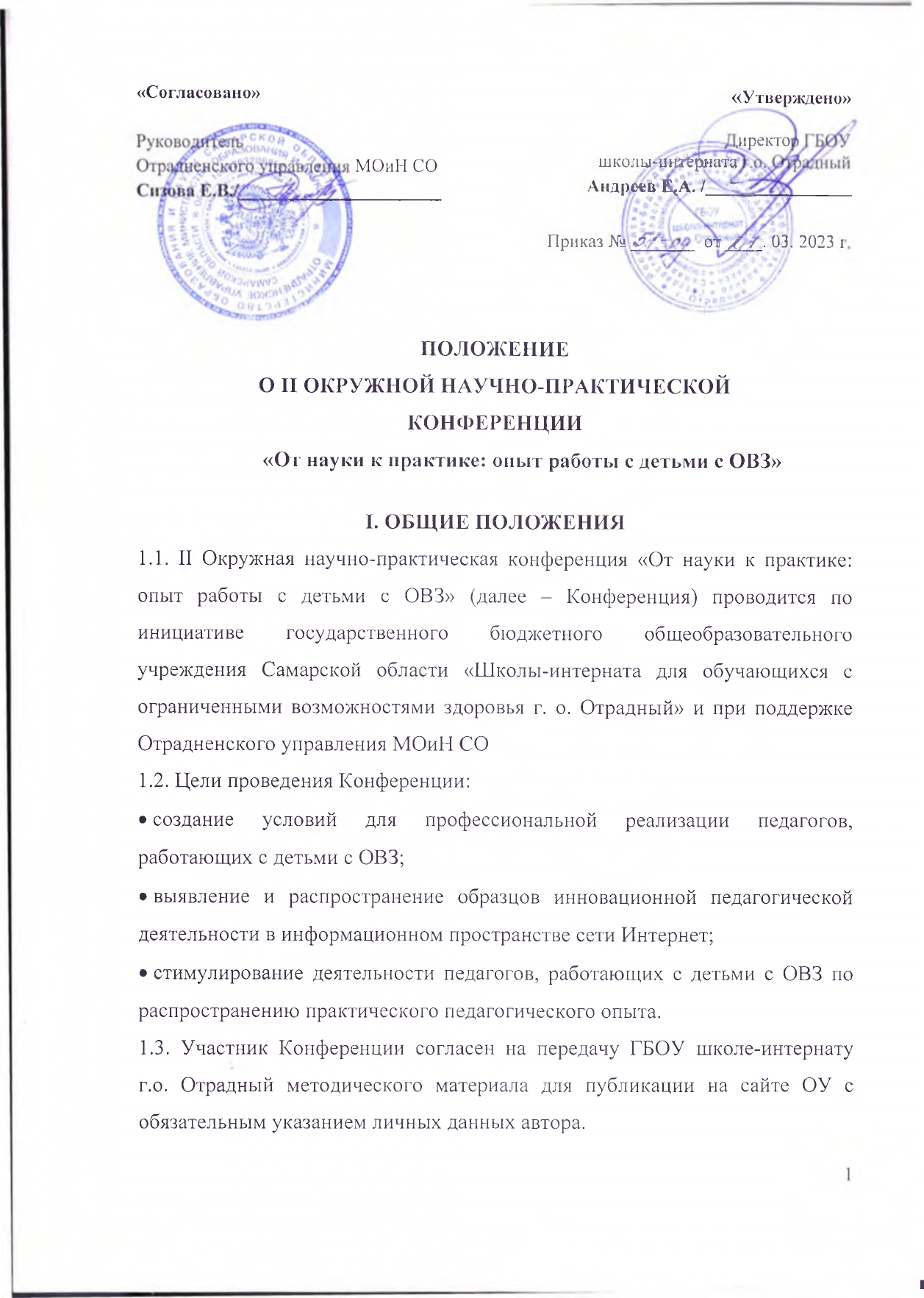 II. ОРГКОМИТЕТ2.1. Для организации и проведения Конференции создается оргкомитет из представителей ГБОУ школы-интерната г.о. Отрадный и специалиста Отрадненского управления МОиН СО.Оргкомитет составляет расписание конференции, организует работу, информирует образовательные учреждения об итогах конференции. 2.2. Функциональные обязанности оргкомитета - руководство подготовкой и проведением конференции:подготовка Конференции (разработка проекта приказа);проверка методических материалов на соответствие требованиям отбора материалов;уведомление автора о принятых методических материалах по электронной почте;своевременное размещение материалов на сайте ГБОУ школы-интерната г.о. Отрадный в разделе «Конференция - 23».III. УЧАСТНИКИ КОНФЕРЕНЦИИУчастниками Конференции могут стать руководители и педагогические работники образовательных учреждений всех типов и видов.IV. СТРУКТУРА КОНФЕРЕНЦИИ4.1. Для участия в Конференции участники представляют в адрес оргкомитета:видеоматериалы и сопроводительную записку к видеоматериалам из опыта педагогической работы, подтвердившие свою эффективность в результате их применения в образовательной практике:уроки;коррекционно-развивающие занятия;внеклассные мероприятия;проекты и другие практические материалы.методические материалы из опыта педагогической работы, подтвердившие свою эффективность в результате их применения в образовательной практике:статьи;методические разработки уроков, коррекционных занятий и внеклассных мероприятий;проекты и другие методические материалы.В Конференции планируется работа следующих секций:Секция 1. 	«Проекты»;Секция 2.	 «Мастер-классы»;Секция 3. «Открытые уроки/занятия»;Секция 4. «Внеурочная деятельность»;Секция 5. «Применение интерактивных технологий и реабилитационного оборудования в коррекционно-развивающей работе с обучающимися с ОВЗ и детей-инвалидов».V. СРОКИ ПРОВЕДЕНИЯ КОНФЕРЕНЦИИКонференция проводится по следующим этапам:Информирование о конференции                                     до 17.03.2023Прием и отбор работ экспертной комиссией, размещение видеоматериалов насайте http://otr.internat.minobr63.ru/?page_id=6268       20.03 – 21.04.2023Скачивание сертификатов участниками конференции самостоятельно по ссылке https://disk.yandex.ru/d/Eihd62Ok1bDRnQ с 21.04.2023г. по 05.05.2023г.VI. УСЛОВИЯ УЧАСТИЯ В КОНФЕРЕНЦИИДля участия в Конференции необходимо пройти по ссылкеhttps://docs.google.com/forms/d/e/1FAIpQLScvjBo4vh2KMlda9_YDEvxNMwLbOW_XDL9ChynMZf1TXIGUKQ/viewform?usp=sf_link  и заполнить заявку. Заполняя заявку, вы дадите согласие на обработку персональных данных. Ссылку на видеофайл (с открытым доступом) отправлять на электронную почту konferentsiashkola-internat@yandex.ru В теме письма указать: «Конференция 2023». Ответственность за нарушение авторских прав третьих лиц несёт автор работы.Участие в Конференции бесплатное.Участники Конференции получают сертификат участника окружной научно-практической конференции.Сертификаты можно будет самостоятельно скачать с 21.04.2023г. по 05.05.2023г. по ссылке https://disk.yandex.ru/d/Eihd62Ok1bDRnQ      Сертификаты на почту участникам Конференции высылаться не будут.Телефон контакта (с 8.00 до 14.30):8 9379876722 – Прокофьева Елена ВитальевнаVII. ПРИЛОЖЕНИЯПриложение 1 «Состав оргкомитета».Приложение 2 «Требования к оформлению видеоматериалов».Приложение 1к Положению о II окружной научно-практической конференции «От науки к практике: опыт работы с детьми с ОВЗ»Состав оргкомитетаII окружной научно-практической конференции«От науки к практике: опыт работы с детьми с ОВЗ»Гукова Н.Н. – ведущий специалист Отдела развития Отрадненского управления МОиН СО.Баляева Е.А. – заместитель директора по УВР ГБОУ школы-интерната г.о. Отрадный; учитель истории и обществознания;Еремеева И.В. – руководитель МО учителей начальных классов; учитель начальных классов; учитель-дефектолог ГБОУ школы-интерната г.о. Отрадный;Еремеева П.В. – учитель-логопед ГБОУ школы-интерната г.о. Отрадный;Круглова О.В. - педагог-психолог ГБОУ школы-интерната г.о. Отрадный;Прокофьева Е.В. – руководитель МО узких специалистов; учитель-логопед ГБОУ школы-интерната г.о. Отрадный.Приложение 2к Положению о II окружной научно-практической конференции «От науки к практике: опыт работы с детьми с ОВЗ»Требования к оформлению материаловРабота должна содержать:Сопроводительную записку к видеоматериалам, в которой указаны:- сведения об авторе (ФИО, должность, место работы);- название секции; - тема урока (занятия и т.п.);- цель урока (занятия и т.п.);- адресат, возраст участников, вид нарушения;- место видеофрагмента в структуре урока (занятия и т.п.).Текст сопроводительной записки печатается на стандартных страницах белой бумаги формата А4 (210x297 мм) черным цветом (шрифт - Times New Roman, размер - 14) межстрочный интервал 1,5; поля: слева - 30 мм, справа - 15 мм, сверху и снизу - 20 мм. Установка функций автоматического переноса запрещена. В каждой секции может участвовать одна работа одного или нескольких авторов. Каждый автор имеет право участвовать в нескольких секциях. Требования к видеоматериаламВидеоматериалы могут быть оформлены как клип, видеоролик или короткометражный фильм. Обязательно наличие информационной заставки с указанием фамилии, имени, отчества автора (авторов), его должности, полного наименования образовательной организации.Максимальная продолжительность — не более 20 минут. Формат видеоматериалов: mp4, avi.Разрешение: минимальное - 640x480 (SD), максимальное - l280x720(HD) 16:9. Видеоматериалы могут быть размещены на видеохостинговых сервисах (YouTube, VSocial и др.) или в облачных хранилищах (Google Диск, Яндекс Диск и др.) с открытым доступом для просмотра. В письме присылается активная ссылка на ресурс.Приложение 3к Положению о II окружной научно-практической конференции «От науки к практике: опыт работы с детьми с ОВЗ»Требования к оформлению материаловРабота должна содержать:Титульный лист, в котором указаны название секции и название разработки, сведения об авторе (ФИО, должность, место работы);Обоснование актуальности темы;Цель и задачи исследования;Объект и субъект исследования;Методы исследования;Результаты исследования;Общее заключение, рекомендации;Приложение (может включать методики, презентации, детские работы и т.п.);Весь методический продукт представляется в электронном варианте.Аннотация статьи (6 строчек на русском языке) оформляется отдельным файлом.Оформление:На первой строке размещается название работы, информация об авторе (ФИО, место и должность работы), секция работы.Текст работы печатается на стандартных страницах белой бумаги формата А4 (210x297 мм) черным цветом (шрифт - Times New Roman, размер - 14) межстрочный интервал 1,5 поля: слева - 30 мм, справа - 15 мм, сверху и снизу - 20 мм. Установка функций автоматического переноса запрещена. Переносы слов в заголовках не допускаются. Точку в конце заголовка не ставят. Если заголовок состоит из двух предложений, их разделяют точкой. Расстояние между заголовком и текстом должно быть равно 2 интервалам. Подчеркивание заголовков не допускается. Страницы не нумеруются!Работа в обязательном порядке включает титульный лист с указанием названия конференции, работы, сведений об авторе (авторах) и список использованной литературы и ссылок на ресурсы Интернета. Все рисунки и схемы должны иметь компьютерное оформление.В каждой секции может участвовать одна разработка или цикл методических разработок одного или нескольких авторов. Каждый автор имеет право участвовать во всех секциях. Возможно прикладывать к разработкам иллюстративный материал - фотографии, рисунки.Объем работы - не регламентируется.Материал ранее опубликованный в сетях Интернет к участию в конференции не принимается. Приложение 4к Положению о II окружной научно-практической конференции «От науки к практике: опыт работы с детьми с ОВЗ»Образец оформления титульного листаII окружная научно-практическая конференция«От науки к практике: опыт работы с детьми с ОВЗ»Секция: «Применение интерактивных технологий и реабилитационного оборудования в коррекционно-развивающей работе с обучающимися с ОВЗ и детей-инвалидов».Тема: «»Автор: Иванова Анна ИвановнаУчитель ГБОУ школы-интерната г.о. Отрадный2023 год